	Annecy Boxe Française – 17 rue des Edelweiss – 74000 Annecy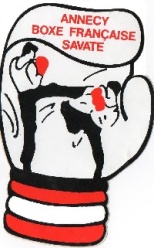 Fiche d’inscription Stages et Formations - Saison 2017/2018Forclusion des inscriptions : 15 jours avant le début du stage / formationLe stage / formation :Intitulé du stage : ……………………………………………………………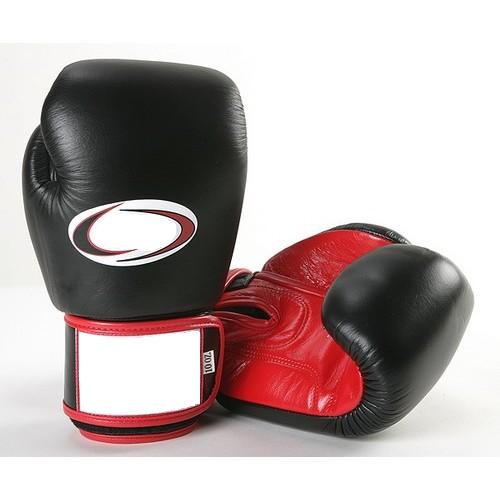 Lieu : …………………………………………..…..   Date : ………………Nom du responsable Annecy Boxe Française : ……………………………Moyen de locomotion : Oui         Non  Repas : Oui         Non                      Hébergement : Oui         Non  Autorise à être filmé : Oui         Non     - Autorise à être photographié : Oui         Non  Le pratiquant :NOM :    						 Prénom :						Date de naissance : 					N° Licence : 				Poids : 				Adresse complète: 										Code postal : 			 Ville : 							Tél : 				           Mail : 							Responsable légal  personne à prévenir en cas d’urgence :Nom/Prénom : 							Tél. :					AUTORISATION PARENTALE OBLIGATOIRE pour les enfants de moins de 18 ansJe soussigné(e)			                   autorise mon enfant 	   		      à pratiquer la BF.Annecy le :					Signature du responsable légal :